TITLE SPONSOR- $5,500Two Foursomes play Free in EventSignage at Tournament and the Awards CeremonyLogo Recognition on Kenny’s Restaurant Group WebsiteLogo Recognition on Hopes Door WebsitePremier Logo Recognition on T-ShirtLogo Recognition and mentions as Title Sponsor via Kenny’s Social Media Outlets, and E-Newsletter 2 Hole Sponsors Full page Ad in Event ProgramEAGLE SPONSOR - $4,000One Foursome plays Free in Event1 Hole SponsorshipLogo recognition Kenny’s Restaurant Group WebsiteLogo Recognition on T-ShirtLogo Recognition and mentions as Eagle Sponsor via Kenny’s Social Media and E-News Letter Logo Recognition on KRG and Hope’s Door Website           1/2 page Ad in event programCART SPONSOR - $2,500One Foursome plays Free in EventLogo Recognition on T-ShirtLogo Recognition on Kenny’s Restaurant Group WebsiteLogo on Golf Cart Signs            BIRDIE SPONSOR - $1,500One Foursome plays Free in Event.Logo Recognition on T-ShirtLogo on Hope’s Door Website and Kenny’s Restaurant Group WebsiteHole SponsorshipLogo Recognition in Promotional MaterialsBALL SPONSOR - $1,000Logo on Golf Ball given to every player in tournamentLogo Recognition on T-ShirtLogo Recognition on Kenny's Restaurant Group WebsiteLogo Recognition in Promotional MaterialsLUNCH BOX SPONSOR- $750Logo on all Lunch BoxesSignage at Lunch Box pick up tableLogo Recognition on Kenny’s WebsiteLogo on T-ShirtCARD SPONSOR - $500Logo Recognition on Score CardsLogo Recognition on T-ShirtLogo Recognition on Kenny’s Restaurant Group WebsiteHOLE SPONSOR - $250Logo Recognition on Tee Box SignLogo Recognition on T-ShirtLogo Recognition on Promotional Materials.             TEAMS of FOUR: $800Individual Player: $250 (player spots include lunch, dinner, drinks, and fun!) DONOR/COMPANY NAME (as it should appear in print) ______________________________________CONTACT NAME _____________________________________________________________________ADDRESS __________________________________________________________________________CITY __________________________  STATE ________________  ZIP _________________________PHONE _____________________  E-MAIL ________________________________________________Please e-mail logo in .jpeg and .eps to Shaena@kennysfood.com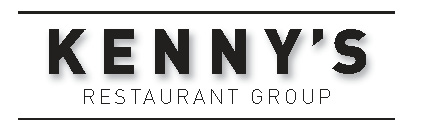 